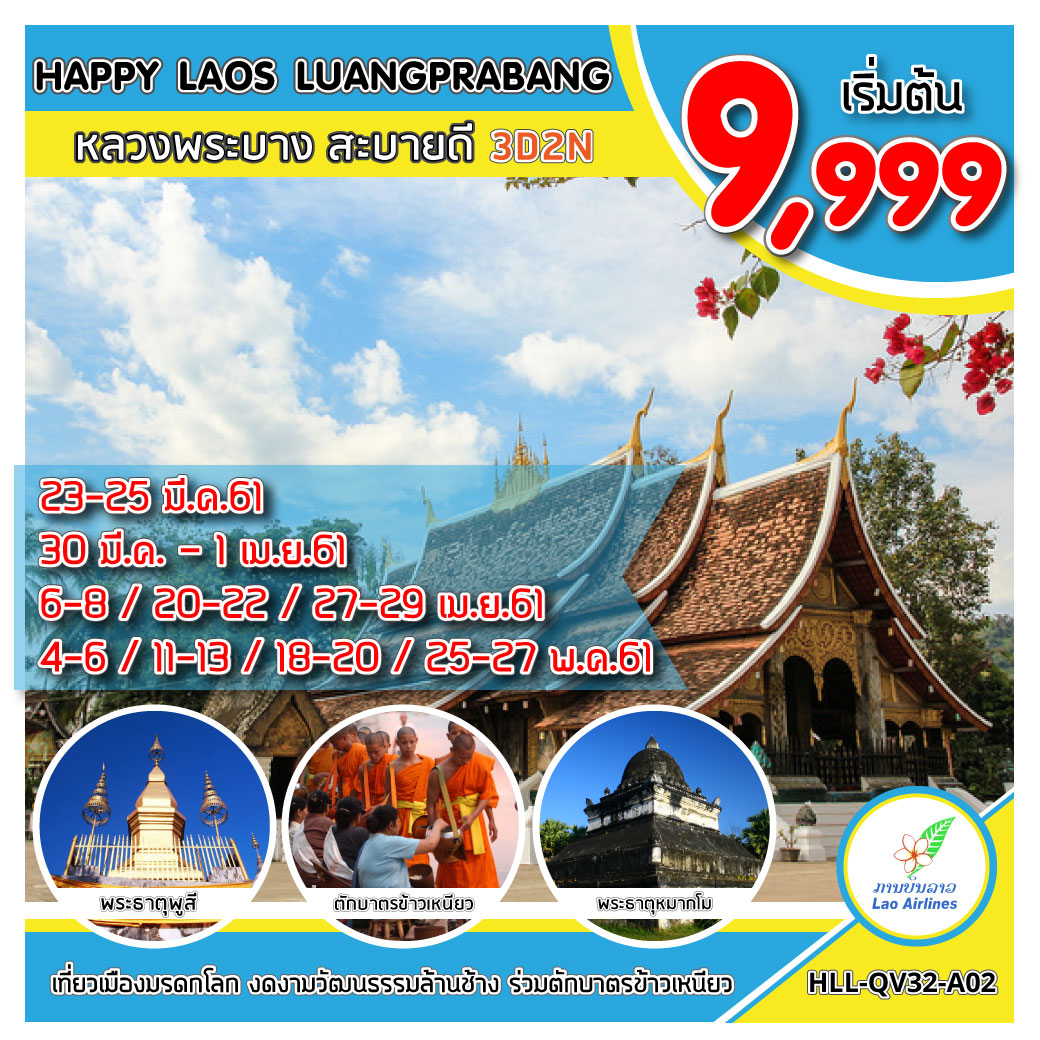 อัตราค่าบริการ   ***ราคาค่าทัวร์ดังกล่าวหากมีการเปลี่ยนแปลงค่าตั๋วเครื่องบินภาษีสนามบินภาษีน้ำมันของสายการบิน******บริษัทฯขอสงวนสิทธิ์ในการปรับราคาขึ้นตามสายการบิน** วันแรก		กรุงเทพฯ-หลวงพระบาง-น้ำตกตาดกวางซี                                                                     ( - / - / D ) 07.00 น.	คณะพร้อมกันที่สนามบินสุวรรณภูมิอาคารผู้โดยสารขาออกต่างประเทศ ชั้น 4ประตูทางเข้าที 10 เคาน์เตอร์ W  แถว 6-8 สายการบินลาวแอร์ไลน์ เจ้าหน้าที่ตรวจเช็คบัตรโดยสารและสัมภาระก่อนเดินทาง10.15 น. 	เหินฟ้าสู่เมืองปากเซ โดยสายการบินลาวแอร์ไลน์ เที่ยวบินที่ QV 634 (ไม่มีบริการอาหารบนเครื่อง) 12.15 น.  	ถึงสนามบินหลวงพระบางประเทศลาวไกด์ท้องถิ่นรอรับคณะแล้วนำท่านขึ้นรถตู้หรือรถบัสปรับอากาศท้องถิ่น เดินทางสู่เมืองหลวงพระบาง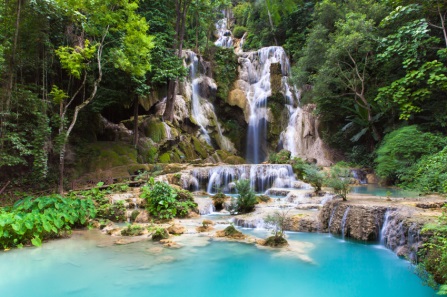 บ่าย	เดินทางไปยัง น้ำตกตาดกวางซี “Tat Kuang Si Waterfalls”ระหว่างทางผ่ านหมู่บ้านชนบทชมวิถีชีวิตของชาวบ้านถึงน้ำตกตาดกวางซี ซึ่งเป็นน้ำตกที่สวย ที่สุดในเขตหลวงพระบางชมความงามของ น้ำตกที่ลดหลั่นเป็นชั้นๆ อย่างสวยงามแต่ละชั้นเกิดจากการสะสมของหินปูนที่ไหลปะปนมากับน้ำพร้อมกับชมความร่มรื่นเขียวชอุ่มรอบๆ บริเวณ ได้เวลาสมควรเดินทางกลับหลวงพระบาง    ค่ำ	รับประทานอาหารค่ำ (มื้อที่ 1) ณ ร้านอาหาร	  ที่พัก MANOLUCK HOTEL / VANSANA LPQ HOTEL) หรือเทียบเท่า วันที่สอง	ตักบาตรข้าวเหนียว-ตลาดเช้า-วัดเชียงทอง-วัดวิชุน-พระธาตุพูสี-ตลาดมืด              ( B / L / D )    05.30 น.    	ตื่นเช้าไปร่วม ทำบุญ-ตักบาตรข้าวเหนียว กับชาวหลวงพระบางทุกเช้าชาวหลวงพระบางทุกบ้านจะพากันออกมา       		นั่งรอตักบาตรพระสงฆ์ที่เรียงแถวเดินมาตามถนนเป็นร้อยๆรูปซึ่งเป็นภาพยามเช้าที่มีชีวิตชีวาของหลวงพระบาง    โดยสะท้อนถึงวิถีชีวิตของสังคมอันสงบสุขและความเลื่อมใสศรัทธาที่มีต่อพุทธศาสนาที่หยั่งรากลึกลงใน   วัฒนธรรมของชาวล้านช้างแวะเที่ยวชมตลาดเช้า   		 08.00 น.	บริการอาหารเช้า (มื้อที่ 2) ณ ห้องอาหารโรงแรม 	    เที่ยง	         	รับประทานอาหารกลางวัน (มื้อที่ 3) ณ ร้านอาหาร      บ่าย	เดินทางสู่วัดเชียงทอง“Wat Xieng Thong”ซึ่งเป็นวัดหลวงคู่เมืองหลวงพระบางโดยพระเจ้าไชยเชษฐาธิ ราชได้โปรดให้สร้างขึ้นจากนั้นนำชมวัดวิชุนราช “Visounnarath Temple”สร้างขึ้นในสมัยพระเจ้าวิชุนราช วัดนี้มีพระธาตุเจดีย์องค์ใหญ่รูปทรงคล้ายแตงโมผ่าครึ่งทำให้ชาวลาวเรียกกันว่าพระธาตุหมากโมหลังจากนั้นนำท่านไปสักการะพระธาตุพูสี “Phousi Hill”ที่ตั้งอยู่บนเนินเขาสูง 150 เมตรใจกลางเมืองหลวงพระบางหากไม่ได้ขึ้นไปก็เหมือนมาไม่ถึงหลวงพระบางสองข้างทางขึ้นพระธาตุร่มรื่นและหอมอบอวลไปด้วยดงดอกจำปาลาวหลากสีสัน(ช่วง กพ.-มีค.)มองจากยอดพูสีคือภาพพานอรามาของราชธานีเก่าแก่ริมแม่น้ำโขงจากนั้นให้ท่านช้อปปิ้งสินค้าพื้นเมืองที่ตลาดไนท์บาร์ซา (Night Market)เป็นถนนคนเดินตอนเย็นตั้งแต่เวลา 5 โมงเย็นถึงประมาณ 4 ทุ่ม จะมีชาวลาวสูง ลาวเทิง  ลาวม้ง ชาวบ้านผานมแม้นแต่ชาวหลวงพระบางเองก็จะนำสินค้าพื้นเมืองไม่ว่าจะเป็นผ้าปัก ผ้าทอมือ ผ้านุ่ง ผ้าซิ่น เครื่องเงิน เครื่องไม้สินค้ามากมายถูกวางอยู่บนถนนและริมทางเดินตั้งแต่หน้าพระราชวังจนสุดหัวถนน อิสระตามอัธยาศัยค่ำค่ำ	รับประทานอาหารค่ำ (มื้อที่ 4) ณ ร้านอาหารที่พัก 	MANOLUCK HOTEL / VANSANA LPQ HOTEL)หรือเทียบเท่า 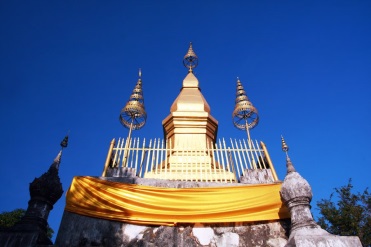 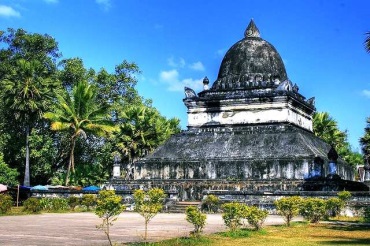 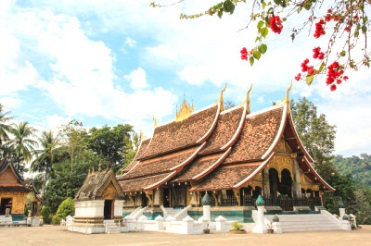 วันที่สาม	หลวงพระบาง-สนามบินสุวรรณภูมิ                                                                                 ( B / - / - )เช้า   	     	บริการอาหารเช้า (มื้อที่ 5) ณ ห้องอาหารโรงแรม07.30 น.     	เดินทางกลับกรุงเทพฯ โดยสายการบินโดยสายการบินลาวแอร์ไลน์ เที่ยวบินที่ QV633 09.30 น.     	ถึงสนามบินสุวรรณภูมิ  โดยสวัสดิภาพ…..พร้อมความประทับใจ**โปรแกรมสามารถสลับปรับเปลี่ยนได้โดยไม่ต้องแจ้งล่วงหน้า**ราคาทัวร์รวม1.	ค่าตั๋วเครื่องบินไป-กลับ ตามรายการ			2.	ค่าอาหารทุกมื้อ ตามที่ระบุในรายการ3.	ค่าเข้าชมสถานที่ต่างๆ ตามรายการ			4.	ค่าที่พักห้องละ 2-3 ท่าน ตามรายการ5.	ค่ารถรับ-ส่ง และนำเที่ยวตามรายการ			6.	ค่าภาษีสนามบิน ทุกแห่งที่มี7.	ค่าน้ำหนักกระเป๋าสัมภาระท่านละ 20 กก.			8.	หัวหน้าทัวร์นำเที่ยวตลอดรายการ9.	ค่าประกันอุบัติเหตุระหว่างเดินทาง วงเงินท่านละ 1,000,000 บาท (เงื่อนไขตามกรมธรรม์)10.	น้ำเปล่าวันละ 1 ขวด		ราคาทัวร์ไม่รวม  1.   	ภาษีมูลค่าเพิ่ม 7% และภาษีหัก ณ ที่จ่าย 3% (กรณีต้องการใบเสร็จรับเงิน / ใบกำกับภาษี) 2.   	ค่าใช้จ่ายส่วนตัว อาทิ ค่าทำหนังสือเดินทาง ค่าโทรศัพท์ส่วนตัว ค่าซักรีด มินิบาร์ในห้อง อาหารและเครื่องดื่มที่สั่งเพิ่ม3.	ค่าน้ำหนักกระเป๋าสัมภาระ ที่หนักเกินสายการบินกำหนด ปกติ 20 กิโลกรัม4.	ค่าวีซ่าสำหรับพาสปอร์ตต่างชาติ5.	ค่าทิปคนขับรถและไกด์ท้องถิ่นท่านละ 1,000 บาท (ชำระพร้อมค่าทัวร์)6.	ค่าทิปหัวหน้าทัวร์ ตามความพึงพอใจเงื่อนไขการจองทัวร์* 	ชำระเงินค่าทัวร์เต็มจำนวน* 	หลังจากชำระค่ามัดจำแล้วสามารถเปลี่ยนชื่อผู้เดินทางได้ก่อนที่บริษัทฯจะทำการออกตั๋วโดยต้องแจ้งล่วงหน้า 1-2 สัปดาห์ก่อนการเดินทางเท่านั้นเงื่อนไขการเปลี่ยนวันเดินทาง หรือเปลี่ยนชื่อผู้เดินทางกรณีวันเดินทางตรงกับวันหยุดนักขัตฤกษ์หรือช่วงเทศกาลผู้จองทัวร์ต้องแจ้งเปลี่ยนวันเดินทางหรือเปลี่ยนชื่อผู้เดินทางอย่างน้อย 45 วัน ก่อนการเดินทางสามารถเปลี่ยนได้เพียง 1 ครั้งเท่านั้น หากแจ้งหลังจากนี้ผู้เดินทางควรหาผู้เดินทางท่านใหม่มาแทนผู้ที่ไม่สามารถเดินทางได้กรณีวันเดินทางไม่ตรงกับวันหยุดนักขัตฤกษ์หรือช่วงเทศกาลผู้จองทัวร์ต้องแจ้งเปลี่ยนวันเดินทางหรือเปลี่ยนชื่อผู้เดินทางอย่างน้อย 30 วัน ก่อนการเดิน สามารถเปลี่ยนได้เพียง 1 ครั้งเท่านั้น หากแจ้งหลังจากนี้ผู้เดินทางควรหาผู้เดินทางท่านใหม่มาแทนผู้ที่ไม่สามารถเดินทางได้กรณีจองทัวร์ภายใน 15 วันก่อนออกเดินทาง ผู้จองทัวร์ไม่สามารถเปลี่ยนวันเดินทางหรือเปลี่ยนชื่อผู้เดินทางได้ทุกกรณีเงื่อนไขการยกเลิก• 	แจ้งยกเลิกก่อนการเดินทาง 45 วัน บริษัททัวร์คืนค่าใช้จ่ายให้ทั้งหมดตามยอดที่ผู้จองชำระ(หากการเดินทางนั้นตรงกับช่วงวันหยุดหรือเทศกาลที่ต้องการันตีมัดจำกับสายการบินหรือกรุ๊ปที่มีการการันตีค่ามัดจำที่พักโดยตรงหรือโดยการผ่านตัวแทนในประเทศหรือต่างประเทศแล้ว ไม่อาจขอคืนเงินได้)• 	แจ้งยกเลิกก่อนการเดินทาง 30 วัน บริษัททัวร์เก็บค่าใช้จ่าย 10,000 บาท • 	แจ้งยกเลิกก่อนการเดินทาง 20 วัน บริษัททัวร์เก็บค่าใช้จ่าย 50% ของราคาทัวร์• 	แจ้งยกเลิกก่อนการเดินทาง 15 วัน บริษัททัวร์เก็บค่าบริการทั้งหมด 100%หมายเหตุ 1.	บริษัทฯขอสงวนสิทธิ์ในการออกทัวร์ตั้งแต่ 15 ท่านขึ้นไป หากมีลูกทัวร์ต่ำกว่านี้อาจจะต้องมีการปรับราคาขึ้น2.	ทางบริษัทฯจะไม่รับผิดชอบใดๆ ทั้งสิ้นหากเกิดกรณีความล่าช้าจากสายการบิน การยกเลิกเที่ยวบิน การประท้วง การนัดหยุดงาน, การก่อจลาจล หรือกรณีที่ท่านถูกปฏิเสธ การเข้าหรือออกเมืองจากเจ้าหน้าที่ตรวจคนเข้าเมือง หรือเจ้าหน้าที่กรมแรงงานทั้งจากไทย และต่างประเทศซึ่งอยู่นอกเหนือความรับผิดชอบของบริษัทฯ3.	ทางบริษัทฯจะรับเฉพาะลูกค้าที่มีความประสงค์ที่จะเดินทางไปท่องเที่ยวเท่านั้น4.	ทางบริษัทจะไม่รับผิดชอบใดๆ ทั้งสิ้น หากท่านใช้บริการของทางบริษัทฯไม่ครบ อาทิ ไม่เที่ยวบางรายการ, ไม่ทานอาหารบางมื้อเพราะค่าใช้จ่ายทุกอย่างทางบริษัทฯได้ชำระค่าใช้จ่ายให้ตัวแทนต่างประเทศแบบเหมาขาดก่อนออกเดินทางแล้วเดินทางราคาผู้ใหญ่ราคาเด็กพักเดี่ยวจอยแลนด์หมายเหตุวันที่  23 - 25 มี.ค. 619,9999,9999,9995,900วันที่  30 - 1 เม.ย. 6111,99911,99911,9995,900วันที่  6 - 8 เม.ย. 6112,99912,99912,9995,900วันที่ 13 - 15 เม.ย. 6115,99915,99915,9995,900สงกรานต์วันที่ 20 - 22 เม.ย. 6111,99911,99911,9995,900วันที่ 27 - 29 เม.ย. 6111,99911,99911,9995,900วันที่ 4 - 6 พ.ค. 6112,99912,99912,9995,900วันที่ 11 - 13 พ.ค. 6112,99912,99912,9995,900วันที่ 18 - 20 พ.ค. 6112,99912,99912,9995,900วันที่ 25 - 27 พ.ค. 6112,99912,99912,9995,900INFANT (เด็กเล็กอายุ ไม่เกิน 2 ปี) ราคา 5,000 บาทINFANT (เด็กเล็กอายุ ไม่เกิน 2 ปี) ราคา 5,000 บาทINFANT (เด็กเล็กอายุ ไม่เกิน 2 ปี) ราคา 5,000 บาทINFANT (เด็กเล็กอายุ ไม่เกิน 2 ปี) ราคา 5,000 บาทINFANT (เด็กเล็กอายุ ไม่เกิน 2 ปี) ราคา 5,000 บาทINFANT (เด็กเล็กอายุ ไม่เกิน 2 ปี) ราคา 5,000 บาท